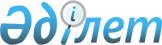 Об утверждении объемов субсидий по направлениям субсидирования развития племенного животноводства, повышения продуктивности и качества продукции животноводства на 2019 год
					
			Утративший силу
			
			
		
					Постановление акимата Жамбылской области от 7 февраля 2019 года № 18. Зарегистрировано Департаментом юстиции Жамбылской области 8 февраля 2019 года № 4096. Утратило силу постановлением акимата Жамбылской области от 17 апреля 2019 года № 87
      Сноска. Утратило силу постановлением акимата Жамбылской области от 17.04.2019 № 87 (вводится в действие после дня его первого официального опубликования).

      Примечание РЦПИ.

      В тексте документа сохранена пунктуация и орфография оригинала.
      В соответствии с Законом Республики Казахстан от 23 января 2001 года "О местном государственном управлении и самоуправлении в Республике Казахстан" акимат Жамбылской области ПОСТАНОВЛЯЕТ:
      1. Утвердить объемы субсидий по направлениям субсидирование развития племенного животноводства, повышения продуктивности и качества продукции животноводства на 2019 год согласно приложению к настоящему постановлению;
      2. Коммунальному государственному учреждению "Управление сельского хозяйства акимата Жамбылской области" в установленном законодательством порядке обеспечить:
      1) государственную регистрацию настоящего постановления в органах юстиции;
      2) размещение настоящего постановления на интернет-ресурсе акимата Жамбылской области;
      3) принятие иных мер, вытекающих из настоящего постановления.
      3. Контроль за исполнением данного постановления возложить на заместителя акима области М. Шукеева.
      4. Настоящее постановление вступает в силу со дня государственной регистрации в органах юстиции и вводится в действие после дня его первого официального опубликования. Объемы субсидий по направлениям субсидирования развития племенного животноводства, повышения продуктивности и качества продукции животноводства на 2019 год
					© 2012. РГП на ПХВ «Институт законодательства и правовой информации Республики Казахстан» Министерства юстиции Республики Казахстан
				
      Аким области 

А. Мырзахметов
Приложение к постановлению
акимата Жамбылской области
от "  " ______ 2019 года № ___
№
Направление субсидирования
Объем субсидий, тысяч тенге
Мясное скотоводство
Мясное скотоводство
Мясное скотоводство
1.
Ведение селекционной и племенной работы 
1.1
Товарное маточное поголовье
500 000
1.2
Племенное маточное поголовье
200 000
2.
Приобретение импортированного племенного или чистопородного маточного поголовья
450 000
3.
Удешевление затрат откорма бычков
953 000
4.
Удешевление стоимости бычков, реализованных на откорм в откормочные площадки
200 000
Молочное и молочно-мясное скотоводство
Молочное и молочно-мясное скотоводство
Молочное и молочно-мясное скотоводство
1.
Приобретение семени племенного быка
25 000
2.
Удешевление стоимости производства молока:
2.1
Хозяйства с фуражным маточным поголовьем от 600 голов
60 000
2.2
Хозяйства с фуражным маточным поголовьем от 50 голов
40 000
2.3
Сельскохозяйственный кооператив
30 000
3.
Содержание племенного быка-производителя молочных и молочно-мясных пород, используемых для воспроизводства общественного стада
5 000
4.
Организация искусственного осеменения маточного поголовья крупного рогатого скота в крестьянских (фермерских) хозяйствах и сельскохозяйственных кооперативах
25 000
Мясное птицеводство
Мясное птицеводство
Мясное птицеводство
1.
Удешевление стоимости производства мяса птицы
150 000
Яичное птицеводства
Яичное птицеводства
Яичное птицеводства
1.
Удешевление стоимости производства пищевого яйца
50 000
Овцеводство
Овцеводство
Овцеводство
1.
Ведение селекционной и племенной работы
1.1
Племенное маточное поголовье
380 000
1.2
Товарное маточное поголовье
400 000
2.
Удешевление стоимости реализации ягнят
150 000
3.
Удешевление стоимости тонкой и полутонкой шерсти, реализованной на переработку
47 000
Коневодство
Коневодство
Коневодство
2.
Удешевление стоимости производства и переработки кобыльего молока
10 000
Итого:
3 675 000